МОСКОВСКАЯ ОЛИМПИАДА ШКОЛЬНИКОВПО РОБОТОТЕХНИКЕ 2017–2018 уч. г.Теоретический турРешения и критерии проверки7-8 классЗадача №1На рисунке №1 изображена механическая передача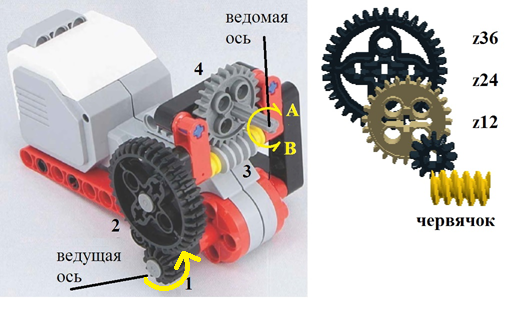 Рис. №1Ведущая ось вращается в указанном направлении (см. Рис №1)Как будет вращаться ведомая ось?Ответ дайте по следующим пунктам:а) в направлении А или в направлении В?б) быстрее или медленнее?в) во сколько раз?г) укажите номера «паразитных» (вспомогательных) шестеренок (если они есть);д) укажите количество ступеней (если они есть).Решение/ответ: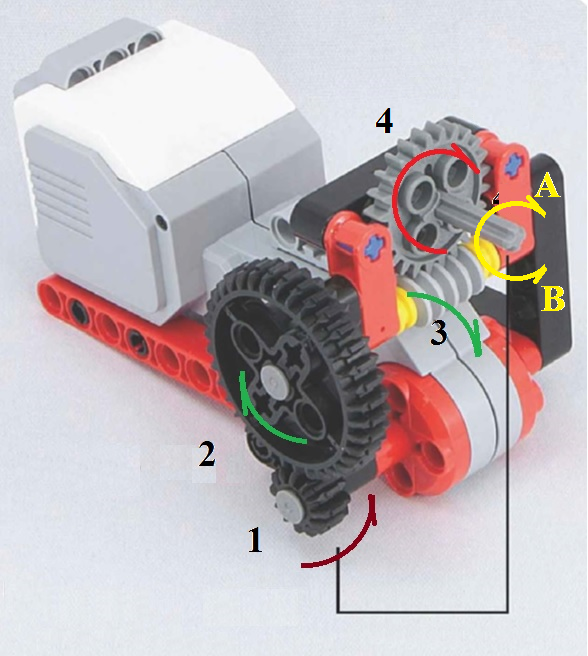 а) в направлении А.Механическая передача двухступенчатая, найдем передаточное отношение:б) медленнее, так как передаточное отношение i>1;в) в 72 раза;г) нет;д) двухступенчатая.Критерии оценки  Правильно определено направление вращения ведомой оси (в направлении А) – 2 балла. Правильно определено, что ведомая ось вращается медленнее, и приведено обоснование (1 вариант или 2 вариант) – 2 балла.1 вариант. Механическая передача двухступенчатая, найдем передаточное отношениеТак как передаточное отношение i>1, то ведомая ось вращается медленнее, чем ведущая. 2 вариант. Использованы понижающие передачи (ведущая шестерня меньше ведомой), поэтому ведомая ось вращается медленнее ведущей.Правильно определено передаточное отношение  И дан правильный ответ: медленнее в 72 раза - 2 балла. г) Правильно указано, что «паразитных» шестерен нет – 2 балла.д) Правильно определено количество ступеней в механической передаче (2) – 2 балла. Итого: максимальный балл – 10. Задача №2При колонизации Марса был построен производственный район, в котором расположены: Электролизный завод, Литейный завод, АЭС, Логистический центр для хранения ресурсов и Станция подзарядки грузового марсохода.  Между ними проложены дороги, а также построена шлюзовая камера (см. рис. №1)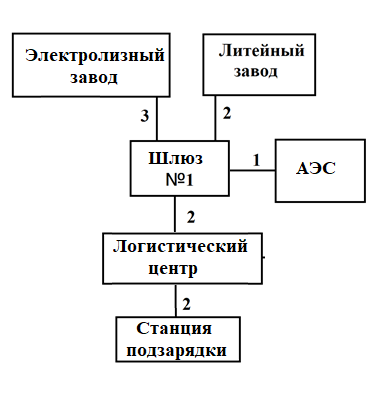 Марсоход в начале рабочей смены выезжает со Станции подзарядки с полностью заряженным аккумулятором в Логистический центр. В Логистическом центре марсоход могут загрузить одним из трех видов ресурсов: ураном, железом и ледяными блоками, после чего марсоход должен доставить груз соответственно на АЭС, Литейный завод или Электролизный завод.За один раз в марсоход можно загрузить только один контейнер с любым из имеющихся ресурсов. Если марсоход привез на завод не тот ресурс, то его там не примут и отправят назад в Логистический центр. В конце рабочей смены марсоход должен вернуться на станцию подзарядки.На рисунке 1 указано, сколько условных единиц энергии аккумулятора расходуется при перемещении между объектами, например, на переезд со шлюза №1 на АЭС марсоход потратит 1 условную единицу энергии аккумулятора, при возвращении с АЭС в Шлюз №1 марсоход потратит снова 1 условную единицу энергии аккумулятора.Полный заряд аккумуляторной батареи марсохода составляет 51 условную единицу. Подзарядка аккумулятора марсохода в течение смены невозможна.За верную доставку ресурса на соответствующее предприятие оператор марсохода получает в конце дня денежное вознаграждение:На Литейном заводе переплавляется железо, на Электролизном заводе из ледяных блоков получают кислород и водород, для выработки электроэнергии на АЭС доставляется уран.Сегодня в Логистическом центре 4 контейнера с ледяными блоками, 4 контейнера с железной рудой и 15 контейнеров с ураном.Если марсоход не сможет вернуться на станцию подзарядки, то оператор марсохода будет оштрафован на величину дневного заработка.Разработайте и запишите маршрут, следуя которому оператор марсохода сможет заработать к концу дня максимальную сумму. Подсчитайте, чему будет равен максимальный заработок оператора.Ответ: 41 тугрикСтанция подзарядки – (2) Логистический центр – (4) Шлюз №1 – (7) Электролизный завод – (10) Шлюз №1 – (12) Логистический центр – (14) Шлюз №1 – (17) Электролизный завод – (20) Шлюз №1 – (22) Логистический центр – (24) Шлюз №1 – (27) Электролизный завод – (30) Шлюз №1 – (32) Логистический центр – (34) Шлюз №1 – (37) Электролизный завод – (40) Шлюз №1 – (42) Логистический центр – (44) Шлюз №1 – (45) АЭС – (46) Шлюз №1 – (48) Логистический центр – (50) Станция подзарядки.Останется неиспользованной 1 условная единица энергии.Решение:Определим заряд аккумуляторной батареи марсохода, который можно использовать для доставки груза, с учетом возвращения на Станцию подзарядки в конце смены: Известно, что полный заряд аккумуляторной батареи марсохода составляет 51 условную единицу. Подзарядка аккумулятора марсохода в течение смены невозможна. Марсоход в начале рабочей смены выезжает со Станции подзарядки с полностью заряженным аккумулятором в Логистический центр.Таким образом, марсоход в начале смены должен потратить 2 условных единицы (у.е.) энергии, чтобы прибыть в Логистический центр.Станция подзарядки –2уе  Логистический центр (2 у.е.)-…Также известно, что если марсоход не сможет вернуться на станцию подзарядки, то оператор марсохода будет оштрафован на величину дневного заработка. Следовательно, в конце смены марсоход должен потратить 2 у.е. энергии, чтобы прибыть из Логистического центра на Станцию подзарядки.- Логистический центр –2уе Станция подзарядки (2 у.е.)Таким образом, получается, что на выполнение задания по доставке грузов из Логистического центра у марсохода остается51 – 2 – 2 = 47 у.е. энергии.Определим, какое количество условных единиц энергии необходимо затратить марсоходу, чтобы доставить по 1 грузу каждого вида ресурсов. Каждый раз выполняя задание по доставке груза, марсоход из Логистического центра должен доехать до пункта назначения и вернуться обратно в Логистический центр. Ледяные блоки – 10 у.е. энергииЛогистический центр –2уе Шлюз №1 (2 у.е.) –3уе Электролизный завод (5у.е.) –3уе Шлюз №1 (8 у.е.)– 2уеЛогистический центр (10 у.е.)Железная руда – 8 у.е. энергииЛогистический центр –2уе Шлюз №1 (2 у.е.) –2уе Литейный завод (4 у.е.) –2уе Шлюз №2 (6 у.е.)– 2уеЛогистический центр (8 у.е.)Уран – 6 у.е. энергииЛогистический центр –2уе Шлюз №1 (2 у.е.) –1уе АЭС (3 у.е.) –1уе Шлюз №1 (4 у.е.) – 2уеЛогистический центр (6 у.е.)Так как оператор марсохода должен получить максимально возможный доход, сравним цены на доставку ресурсов: (Железная руда (8 у.е., 3 тугрика)+Уран (6 у.е., 1 тугрик)) 14 у.е., 4 тугрика <Ледяные блоки 10 у.е.,  10 тугриков Ледяные блоки выгоднее доставлять, чем железную руду и уран.Узнаем, сколько ледяных блоков марсоход успеет отвезти на Электролизный завод и вернуться обратно в Логистический центр (10 у.е.) за одну смену (47 у.е. энергии аккумулятора):
47 : 10 = 4 остаток 7 – 4 ледяных блока успеет отвезти марсоход и вернуться в Логистический центр, остаток 7 у.е.
Оставшиеся 7 у.е. энергии марсоход может потратить только на доставку урана (6 у.е.), т.к. на доставку железной руды потребуется 8 у.е. энергии.
7 : 6= 1 остаток 1 - 1 контейнер с ураном успеет отвезти марсоход и вернуться обратно в Логистический центр. Остается неиспользуемой 1 у.е. энергииСоставим маршрут, который позволит марсоходу отвезти 4 ледяных блока и 1 контейнер с ураномСтанция подзарядки –2уе  Логистический центр (2 у.е.) –2уе Шлюз №1 (4 у.е.) –3уе Электролизный завод (7 у.е.) –3уе Шлюз №1 (10 у.е.)– 2уеЛогистический центр (12 у.е.) –2уе Шлюз №1 (14 у.е.) –3уе Электролизный завод (17 у.е.) –3уе Шлюз №1 (20 у.е.)– 2уеЛогистический центр (22 у.е.) –2уе Шлюз №1 (24 у.е.) –3уе Электролизный завод (27 у.е.) –3уе Шлюз №1 (30 у.е.)– 2уеЛогистический центр (32 у.е.) –2уе Шлюз №1 (34 у.е.) –3уе Электролизный завод (37 у.е.) –3уе Шлюз №1 (40 у.е.)– 2уеЛогистический центр (42 у.е.) –2уе Шлюз №1 (44 у.е.) –1уе АЭС (45 у.е.) –1уе Шлюз №1 (46 у.е.) – 2уеЛогистический центр (48 у.е.) –2уе Станция подзарядки (50 у.е.)Представлена схема, по которой сначала отвозятся 4 ледяных блока, затем 1 урановый контейнер, но возможны и другие сочетания этих элементов, например, можно сначала привести 1 урановый контейнер на АЭС, а потом доставить 4 ледяных блока на Электролизный завод.Определим максимальный заработок оператора марсохода:
4 ледяных блока по 10 тугриков1 урановый контейнер по 1 тугрику4х10+1х1=40+1=41 тугрик.
Критерии оценкиПравильно определено количество условных единиц энергии, которое можно использовать для доставки грузов (47 у.е. энергии) – 1 балл. Правильно определено количество условных единиц энергии, которое необходимо для доставки 1 контейнера  с ледяными блоками (10 у.е.) – 1 балл,с железной рудой (8 у.е.) – 1 балл,с ураном (6 у.е.) – 1 балл. Приведено сравнение цен на доставку ресурсов и  сделан вывод, что ледяные блоки доставлять выгоднее, чем железную руду и уран  -  3 балла.  ледяные блоки  - 10 у. е., 10 тугриков,железная руда (8 у. е., 3 тугрика)  +  уран (6 у. е., 1 тугрик) == 14 у.е., 4 тугрика. Правильно определено количество контейнеров с ледяными блоками (4 шт.) – 1 балл.Правильно определено количество контейнеров с ураном (1 шт.) – 1 балл.Приведено правильное описание маршрута – 3 балла. Приведен правильный ответ (4 контейнера с ледяными блоками и 1 контейнер с ураном, 41 тугрик) -  3 балла. Итого: максимальный балл – 15. Задача №3Программируемый робот-чертёжник изображает логотип компании (См. Рис. №1). Каждую из линий робот начертит ровно один раз. 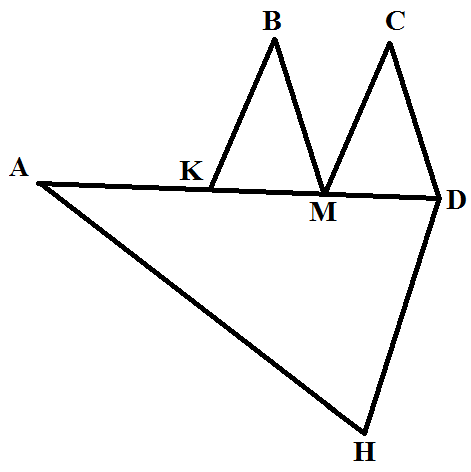 Рис. №1Робот укомплектован двумя одинаковыми колесами радиуса r= 5 см, а также двумя одинаковыми моторами. Максимально возможное число оборотов в минуту каждого из моторов равно N =20.Логотип состоит трех треугольников. Известно, что КВ=ВМ=МС=СD=1 м, AD=AH=3 м, DH = 3,53 м, ∠B=∠C=∠A=72°.Каждое из колес соединено со своим мотором. Поворот робот осуществляет на месте. Считайте, что робот разгоняется и останавливается мгновенно. Колесная база робота равна L=40 см. Перо, с помощью которого робот вычерчивает логотип, закреплено в центре колесной базы. Робот не может ехать боком и задним ходом.Определите минимальное время, за которое робот начертит логотип. Ответ приведите в секундах. Число π примите равным 3. Также укажите последовательность, в которой робот будет посещать вершины логотипа.Точку старта и первоначальную ориентацию робота определите самостоятельно.Ответ:156,3 секунды.Посещать вершины можно в следующем порядке:«К-В-M-C-D-H-A-К-М-D» или «D-M-K-A-H-D-C-M-B-K».Решение:Прежде всего, разделим движение робота на две части – на движение вдоль прямой линии и на поворот на месте.Общая длина прямых отрезков равнаAD+AH+DH+KB+BM+MC+CD=3+3+3,53+1+1+1+1=13,53 м.Определим максимальную скорость, с которой может двигаться робот:Значит, на то, чтобы преодолеть прямые участки траектории, робот потратит:Определим, из какой точки может стартовать робот – это две вершины, K и D, к которым ведет по три отрезка. При этом, начав в одной из них, закончить мы будем должны в другой.Из вершин А, H, B, C выходит по два отрезка, значит, придя туда впервые, оттуда придется сразу уйти по другому пути. В вершину M ведет 4 отрезка, это значит, что ее придется посетить два раза.Определим, на какой минимальный суммарный угол должен развернуться робот за время проезда про траектории.Обратим внимание на то, что в зависимости от того, в каком направлении будет совершаться обход фигуры, мы получим различное время, поскольку углы, на которые приходится роботу поворачивать на месте в зависимости от направления движения, будут различаться. Рассмотрим варианты обхода логотипа при старте из точки К:K-B-M-C-D-M-K-A-H-DK-B-M-C-D-H-A-K-M-DK-B-M-K-A-H-D-C-M-DK-B-M-K-A-H-D-M-C-DK-B-M-D-C-M-K-A-H-DK-B-M-D-H-A-K-M-C-DK–M-B-K-A-H-D-C-M-DK–M-B-K-A-H-D-M-C-DK-M-C-D-M-B-K-A-H-DK-M-C-D-H-A-K-B-M-DK-M-D-C-M-B-K-A-H-DK-M-D-H-A-K-B-M-C-DK–A-H-D-C-M-K-B-M-DK–A-H-D-C-M-B-K-M-DK-A-H-D-M-B-K-M-C-DK-A-H-D-M-K-B-M-C-DПри поворотах на месте на вершинах робот, в зависимости от дальнейшего направления движения, будет поворачиваться на разные углы. И, если длины отрезков не поменяются от порядка их начертания, то углы минимизировать можно.Обратим внимание, что у нас четыре точки А, K, M, D – лежат на одной прямой. Если при начертании логотипа робот проедет отрезок АD насквозь, то в вершинах К и М роботу не придется совершать повороты. Значит, оптимальную траекторию нужно искать среди тех, которые содержат подряд буквы «A-K-M-D» или «D-M-K-A». Под этот критерий подходят K-B-M-C-D-H-A-K-M-D и K-B-M-C-D-M-K-A-H-D.В случае, если робот едет по траектории K-B-M-C-D-H-A-K-M-D, то мы получим следующие углы поворотов на месте: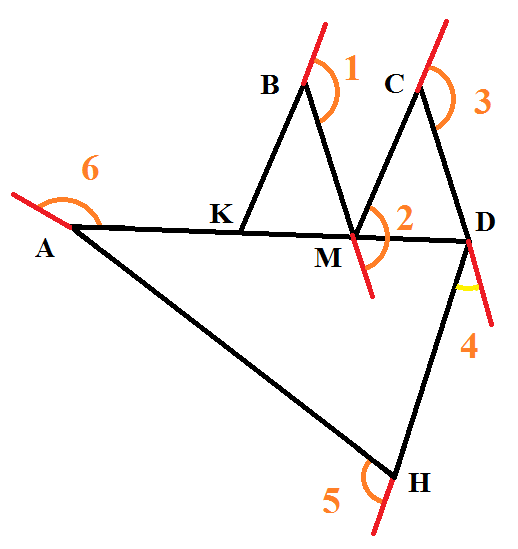 При этом ∠1=∠2=∠3=∠6=180°-72°=108°, ∠5=180°-54°=126°, ∠4=180°-(54°+54°) = 180°-108°=72°.Тогда полный угол поворота будет равен ∠1+∠2+∠3+∠4+∠5+∠6=108°+108°+108°+72°+126°+108°=630°.В случае, если робот едет по траектории K-B-M-C-D-M-K-A-H-D, то мы получим следующие углы поворотов на месте: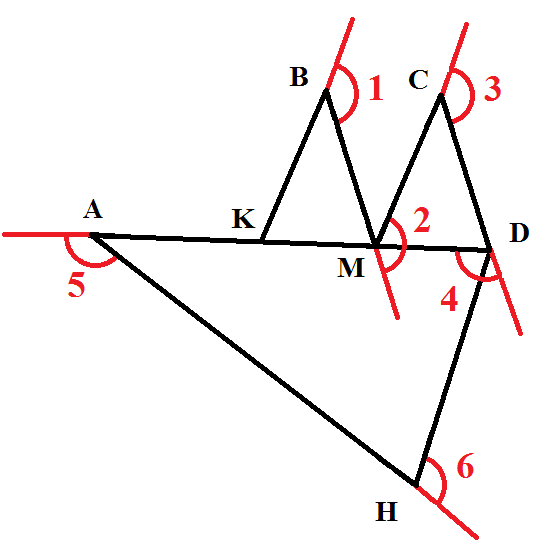 При этом ∠1=∠2=∠3=∠5=180°-72°=108°, ∠6=180°-54°=126°, ∠4=180°-54° = 126°.Тогда полный угол поворота будет равен ∠1+∠2+∠3+∠4+∠5+∠6=108°+108°+108°+126°+126°+108°=684°.Значит, оптимальным из двух вариантов будет вариант обхода K-B-M-C-D-H-A-K-M-D, поскольку суммарный угол разворота на месте будет минимальным.Определим время, за которое робот развернется на месте на угол в 630°:.Тогда суммарное время, за которое робот нарисует логотип, будет равно:135,3+21=156,3 с.В случае старта робота из точки D, можно провести аналогичные рассуждения, показав, что траектория D-M-K-A-H-D-C-M-B-K является оптимальной с тем же временем прохождения трассы, что и для траектории K-B-M-C-D-H-A-K-M-D.Ответ: 156,3 секунды.Посещать вершины можно в следующем порядке:«К-В-M-C-D-H-A-К-М-D» или «D-M-K-A-H-D-C-M-B-K».Критерии оценкиПравильно определена общая длина прямых отрезков (13, 53 м) – 3 балла. AD+AH+DH+KB+BM+MC+CD=3+3+3,53+1+1+1+1=13,53 м.Правильно определена максимальная скорость, с которой может двигаться робот (10 см/с) – 3 балла.Правильно определено время, которое затратит робот на преодоление прямых участков траектории (135,3 с) – 3 балла. Приведено рассуждение, из какой точки траектории может стартовать робот – 3 балла.Пример рассуждения. Определим, из какой точки может стартовать робот – это две вершины, K и D, к которым ведет по три отрезка. При этом, начав в одной из них, закончить мы будем должны в другой. Определим, на какой минимальный суммарный угол должен развернуться робот за время проезда про траектории.Обратим внимание на то, что в зависимости от того, в каком направлении будет совершаться обход фигуры, мы получим различное время, поскольку углы, на которые приходится роботу поворачивать на месте в зависимости от направления, движения будут различаться. В случае, если робот едет по траектории K-B-M-C-D-H-A-K-M-D, то мы получим следующие углы поворотов на месте:При этом ∠1=∠2=∠3=∠6=180°-72°=108°, ∠5=180°-54°=126°, ∠4=180°-(54°+54°) = =180°-108°=72°.Тогда полный угол поворота будет равен ∠1+∠2+∠3+∠4+∠5+∠6=108°+108°+108°+72°+126°+108°=630°.В случае, если робот едет по траектории K-B-M-C-D-M-K-A-H-D, то мы получим следующие углы поворотов на месте:При этом ∠1=∠2=∠3=∠5=180°-72°=108°, ∠6=180°-54°=126°, ∠4=180°-54° = 126°.Тогда полный угол поворота будет равен ∠1+∠2+∠3+∠4+∠5+∠6=108°+108°+108°+126°+126°+108°=684°.Значит, оптимальным из двух вариантов будет вариант обхода K-B-M-C-D-H-A-K-M-D, поскольку суммарный угол разворота на месте будет минимальным.Правильно определен минимальный суммарный угол разворота (630̊) – 3 балла.  Правильно определено время, за которое робот развернется на месте на угол в 630° (21 с) -– 3 балла.Правильно определено суммарное время, за которое робот нарисует логотип (156,3) – 3 балла.Дан правильный ответ (156,3 секунды; посещать вершины можно в следующем порядке: «К-В-M-C-D-H-A-К-М-D» или «D-M-K-A-H-D-C-M-B-K») – 4 балла.Итого: максимальный балл – 25. Название ресурсаУранЛедяные блокиЖелезоСтоимость доставки1 тугрик10 тугриков3 тугрика